ФЕДЕРАЛЬНОЕ ГОСУДАРСТВЕННОЕ АВТОНОМНОЕ УЧРЕЖДЕНИЕ ДОПОЛНИТЕЛЬНОГО ПРОФЕССИОНАЛЬНОГО ОБРАЗОВАНИЯ «СЕВЕРО-КАВКАЗСКИЙ УЧЕБНО-ТРЕНИРОВОЧНЫЙ ЦЕНТР ГРАЖДАНСКОЙ АВИАЦИИ»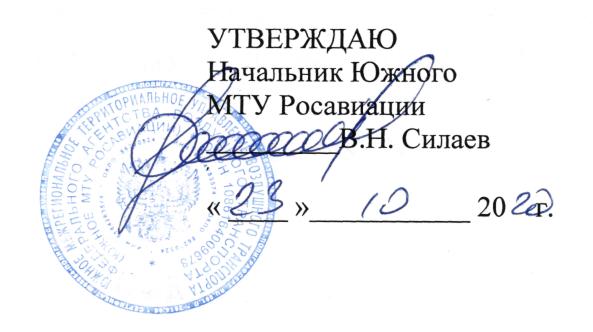 ДОПОЛНИТЕЛЬНАЯ ПРОФЕССИОНАЛЬНАЯ ПРОГРАММАПОВЫШЕНИЯ КВАЛИФИКАЦИИ«ПЕРЕПОДГОТОВКА СПЕЦИАЛИСТОВ ПО ТЕХНИЧЕСКОМУ ОБСЛУЖИВАНИЮ ВС НА САМОЛЕТ АН-24Б, АН-24РВ С ДВИГАТЕЛЕМ  АИ-24 (АИ-24 2 СЕРИИ)(ЛА и Д)г. Ростов-на-Дону2020г.Продолжительность обучения по данной программе составляет 148 учебных (академических) часов. Срок обучения по программе – 20-23 календарных дня (в зависимости от продолжительности учебного дня).Продолжительность и режим занятий:- продолжительность учебного часа – 45 минут, -максимальная продолжительность учебного дня  - 8 учебных часов. -форма контроля –текущий контроль, экзамены, зачёты.Перечень учебных дисциплин:№п/пНаименование учебных дисциплинКоличество часовКоличество часовКоличество часовКоличество часов№п/пНаименование учебных дисциплинВсегоЧас.ЛекцииЧас.Практич.занятияЧас.1Конструкция  самолета  Ан-24Б, Ан-24РВ с двигателем АИ-24(АИ-24 2 серии)  и его техническая эксплуатация7571332Конструкция двигателя АИ-24 (АИ-24 2 серии) ,  ВСУ  ТГ-16, ТГ-16М, РУ19А-300   и их техническая эксплуатация.4541333Нормативные и регламентирующие документы по технической  эксплуатации и обслуживанию воздушных судов гражданской авиации Российской Федерации984Электрооборудование самолета с двигателем АИ-24(АИ-24 2 серии).225Приборное оборудование самолета с двигателем АИ-24(АИ-24 2 серии)226Радиооборудование самолета с двигателем АИ-24(АИ-24 2 серии)227Авиационная безопасность988.Человеческий фактор44                                     ИТОГО :14813866